INTRODUCCIONEl  presente “SEGUIMIENTO DEL PLAN OPERATIVO ANUAL 2019”, de la Municipalidad de Usulután correspondiente al segundo trimestre del año, se formula tomando como base los seguimientos presentados por las diferentes unidades organizativas, los cuales han sido consolidados a fin de determinar el  cumplimiento global de las metas de la municipalidad hasta el mes de Junio/2019 (Segundo Trimestre).El informe tiene como propósito, orientar el accionar de la gestión municipal hacia la transparencia y es una herramienta de gestión que proporciona el marco general para cumplimiento de objetivos y metas de la municipalidad.Además el informe tiene como propósito  monitorear  las principales actividades de cada unidad organizativa de la municipalidad,  de manera que se pueda identificar y medir la eficacia de las acciones realizadas , así como identificar los ajustes necesarios  que pueden realizarse a fin de logro de las metas, buscando una continua mejora en la institución.INDICEINTRODUCCION										1CONSIDERACIONES DEL INFORME 							3CUMPLIMIENTO DE METAS PROGRAMADAS						122.1 CALIFICACIÓN										123.   RESULTADOS POR UNIDAD ORGANICA							134.   RESUMEN DE RESULTADOS								204.1 ANALISIS DE LOS RESULTADOS								215. RECOMENDACIONES A LA DIRECCION							216. ANEXOS 											23CONSIDERACIONES DEL INFORMEA continuación se listan los nombres de las diferentes Unidades que presentaron el informe de seguimiento del Plan Operativo correspondiente al segundo trimestre del año 2019, además de una breve síntesis del trabajo realizado por cada unidad al segundo trimestre del presente año, cabe mencionar que los indicadores o medio de verificación que se consultan en el formato de seguimiento del Plan Operativo Anual se encuentran bajo el resguardo de cada una de las unidades, la información obtenida correspondiente al segundo trimestre es la siguiente: CUMPLIMIENTO DE METAS PROGRAMADAS.El cumplimiento de las metas programadas se establece en función al grado de avance de cada una de las actividades realizadas, que se agrupan empleando los intervalos de calificación ya establecidos y que se describen en el siguiente numeral.Los resultados de ejecución que se presentan en este informe corresponden al progreso de cada unidad al 30 de junio del presente año, las unidades que no presentaron su seguimiento se califican en estado de: ATRASO.CALIFICACIÓNLos intervalos de calificación o ponderación para la obtención de resultados se establecerán en base a la siguiente tabla:RESULTADOS POR UNIDAD ÓRGANICARESUMEN DE RESULTADOS.4.1 ANALISIS DE LOS RESULTADOS:La calificación o ponderación global de la Municipalidad de Usulután en relación a la ejecución de sus planes operativos para el segundo trimestre del ejercicio 2019, refleja según los informes remitidos por las diferentes unidades organizativas de la municipalidad que un 65.90 % de las unidades se encuentran cumpliendo en tiempo normal sus metas, un 4.55% se encuentra en posibilidad de atraso y un  29.55 % de las unidades no han presentado informe de su trabajo por lo que se les asigna un calificación de “ATRASO”. En relación a las metas hasta el 30 de junio del presente año un 4.69% del total de metas definidas en el POA han sido ejecutadas al 100% un 57.19% se encuentran en ejecución ya que son metas que para ser alcanzadas se ejecutan durante todo el año, un 10% están pendientes de ejecutar por programación de fechas y un 28.12% de las metas no han sido ejecutadas o no han sido reportadas.En relación a los resultados puede concluirse:Es necesario fomentar, con apoyo de la Gerencia la importancia de la remisión del seguimiento de del plan operativo anual   a cada uno de los jefes o responsables de unidad.Además de las metas operativas definidas por cada una de las unidades, estas realizan una gran cantidad de actividades diarias que no se contemplan en el plan operativo, pero si dentro de sus planes de trabajo, las cuales deben ser tomadas en cuenta al momento de realizar la evaluación de desempeño del personal.Muchas de las metas definidas no son posibles de alcanzar debido a la falta y autorización de los fondos, especialmente las unidades de carácter social como la Filarmónica Municipal y Unidad de la Mujer.La unidad de Comunicaciones y prensa manifiesta la falta de personal técnico para la edición de fotos videos y labores de diseño gráfico.RECOMENDACIONES A LA DIRECCIONCoordinar reuniones de trabajo con las Jefaturas de las diferentes unidades organizativas de la municipalidad para fomentar la responsabilidad en la entrega de los informes de seguimiento de los planes operativos por unidad.Los empleados son la fuerza principal de cualquier institución por lo que es necesario mantener comunicación constante con ellos, en consecuencia se recomienda mantener reuniones periódicas con las diferentes jefaturas para conocer los diversos   factores que afectan el cumplimiento de sus metas y definir acciones de apoyo para la ejecución del plan operativo.Informar  a cada uno de los jefes que la remisión del seguimiento de su plan operativo es una responsabilidad la cual debe ejecutarse  de forma oportuna para poder realizar un análisis claro del grado de cumplimiento del Plan Operativo de la municipalidad, por lo que se solicita el apoyo de la Gerencia y el Concejo Municipal para realizar dicho proceso.Vigilar los procesos administrativos de las diferentes unidades con el objeto de identificar oportunidades de mejora en la municipalidad.Definir medidas disciplinarias para las unidades que continúen sin remitir el seguimiento de su plan operativo. ANEXOSUNIDAD ORGÁNICAOBSERVACIONES Y TRABAJO DESCRITO EN EL INFORME PRESENTADO POR CADA UNIDAD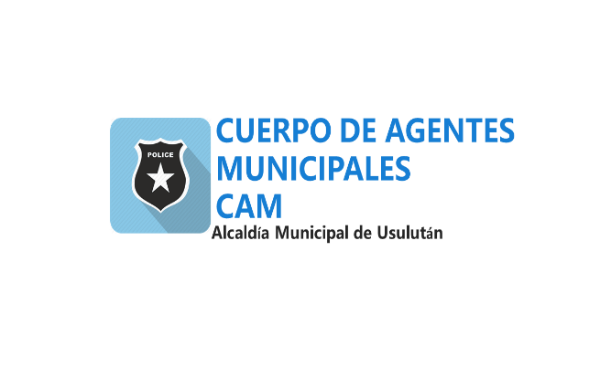 Informes mensuales a gerencia Patrullajes o rondas preventivas diarias para contribuir a la seguridad de la ciudadanía en el municipio.Apoyo en los procesos de recuperación de los espacios públicos.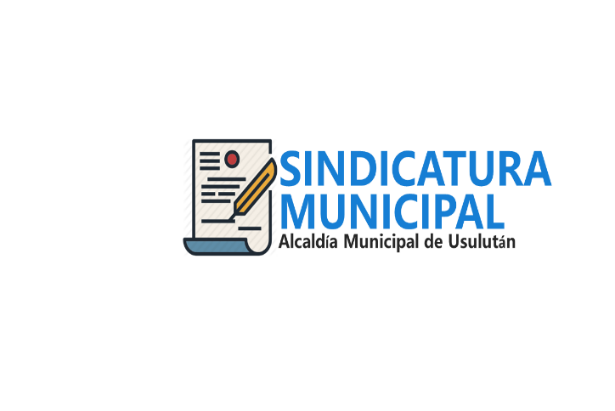 Supervisión de los documentos previo a otorgar el visto bueno para la erogación de fondos. (diariamente)Verificación de los ingresos diarios mensuales de las dependencias generadoras (diariamente).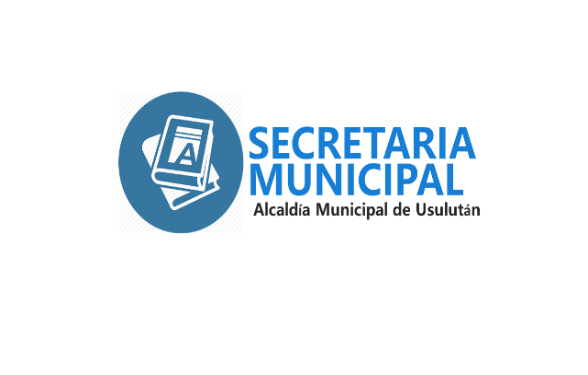 Preparación de agendas y convocación a las sesiones del Concejo Municipal.Autorización de actas.Remitir y comunicar el 100% de los acuerdos municipales tomados por el Concejo Municipal Plural.Apoyo en la coordinación del proyecto de Gobernabilidad Municipal.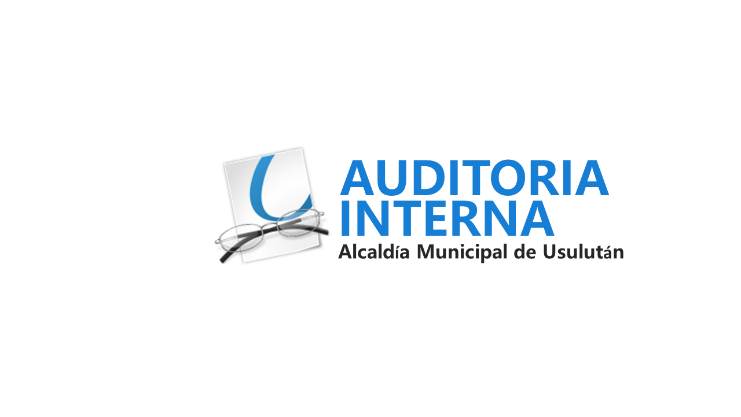 Evaluación de control interno basado en riesgos, Ejecución : 26/02/19Auditoria especial al uso de los fondos tramitados por el Fondo Circulante Ejecución: 01/04/19Auditoria especial a solicitud del Concejo Municipal al REF, Ejecución: 11/06/19Elaboración del Plan Anual de Trabajo de la Unidad de Auditoria Interna para el año 2020, Ejecución: 18/03/19Arqueo a los colabores de los baños de los mercados, Ejecución: del 01 al 11 de Julio 2019Arqueo a los fondos circulantes correspondiente al segundo trimestre Ejecución: del 01 al 11 de julio 2019Arqueo correspondiente al segundo trimestre de las cajas 1 y 2, Ejecución: del 01 al 11 de julio de 2019Arqueo correspondiente al segundo trimestre de Tesorería y Mercados, Ejecución: del 01 al 11 de julio de 2019Auditoria Especial a la Unidad de Adquisiciones y Contrataciones (en fase de informe).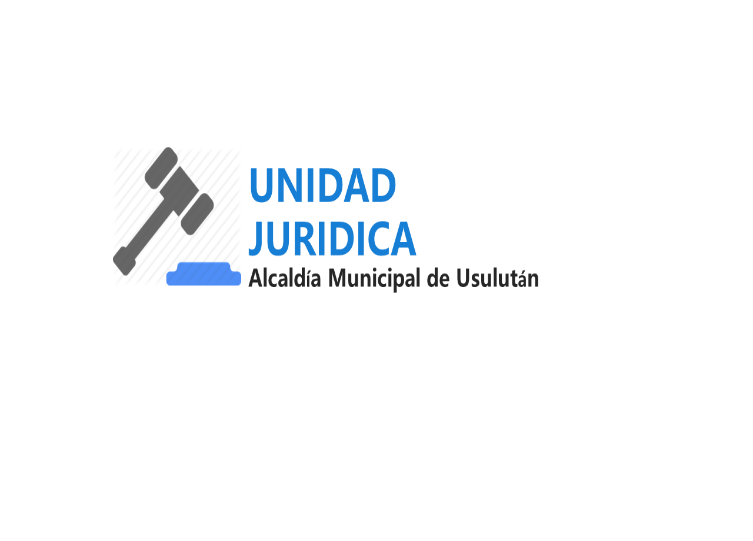 Asesoría legal a los usuarios internos y externos.Diligencias notariales de rectificación de partidas de nacimiento, matrimonio, defunción y establecimiento de subsidiario.Informes a concejo de opiniones jurídicas.Judicializar casos del área de recuperación de moraElaboración de contratos requeridos por la municipalidad.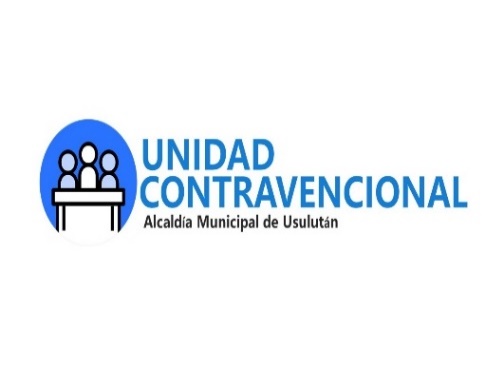 No presentó informe de seguimiento de metas correspondiente al segundo trimestre.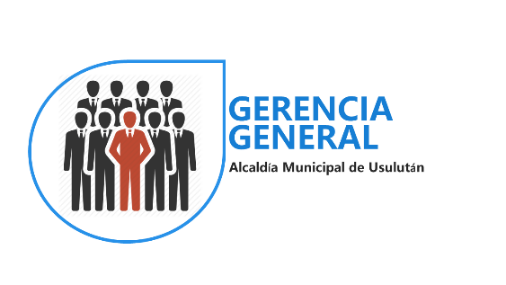 Autorización de solicitudes de requisiciones de obras, bienes o servicios.Verificación de la legalidad de las solicitudes de erogaciones del fondo circulante.Coordinación constante del trabajo con las diferentes jefaturas de la municipalidad.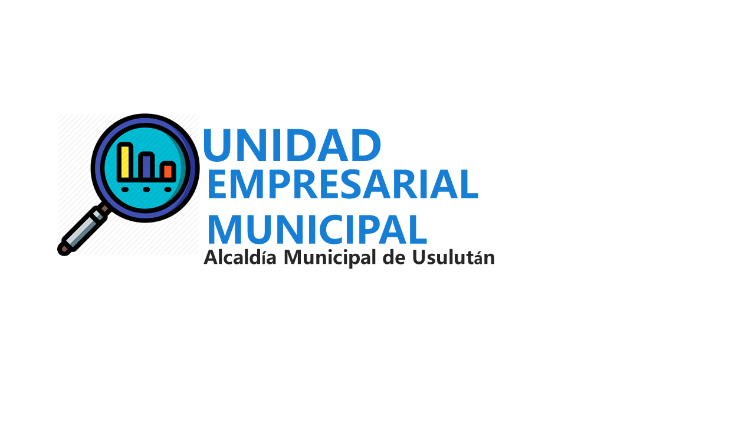 No presentó informe de seguimiento de metas correspondiente al segundo trimestre.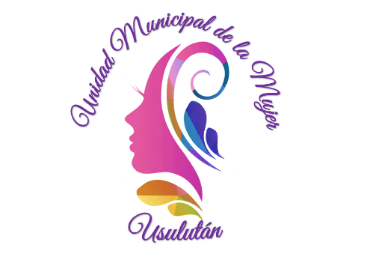 Sensibilización sobre la ley especial para una vida libre de violencia de las mujeres. Ejecución los días 11/06 y 09/07Desarrollo de una campaña de prevención de embarazos y adolescentes Creación de red juvenil para prevenir embarazos en adolescentes.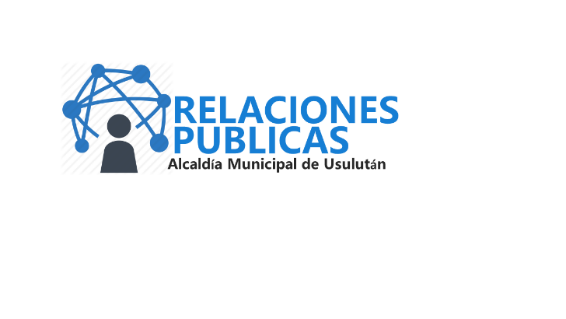 No presentó informe de seguimiento de metas correspondiente al segundo trimestre.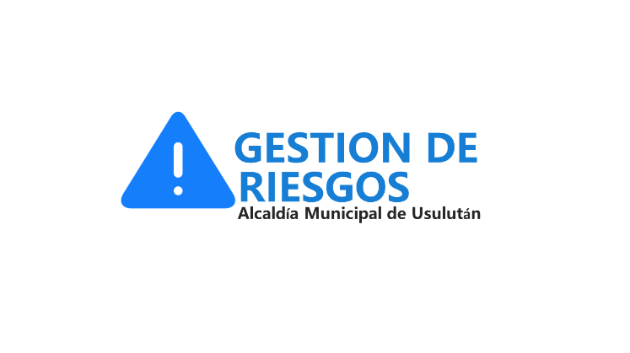 No presentó informe de seguimiento de metas correspondiente al segundo trimestre.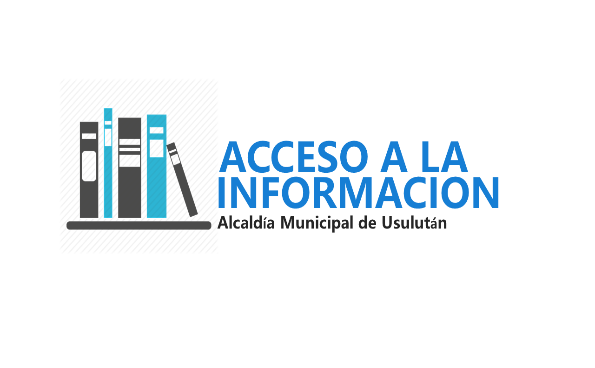 Actualización trimestral de la información oficiosa Atención a 40 tramites de solicitud de información requeridas por los ciudadanos.Control mensual de solicitudes para formulación de informe anual como lo establece el art.60 de la LAIP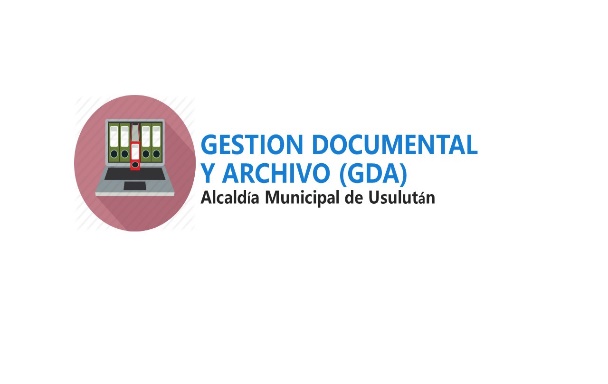 Debido a que la unidad no está formalmente constituida únicamente funciona la sección de Archivo General que se encarga de mantener en orden y atender las solicitudes de documentos de las diferentes unidades 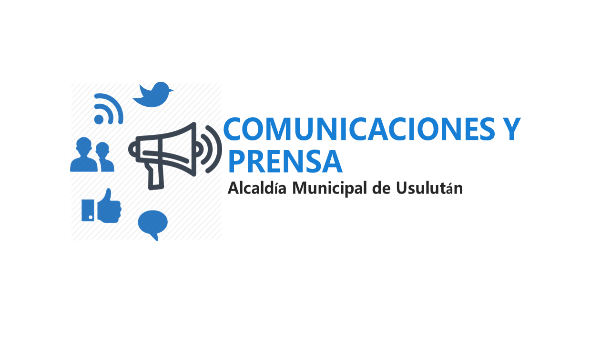 Atención a las solicitudes de cobertura de eventos de la municipalidad.Edición de 53 spots de video, 47 cuñas de radio, 82 grabaciones y ediciones en radio audio (hasta junio 2019)Elaboración de campañas de publicidad para los proyectos Alcaldía en acción, Puerto Parada, reparación de calles y rendición de cuentas.Diseño gráfico de 61 viñetas (artes) para medios digitales.Realización de 284 publicaciones en redes socialesCobertura fotográfica en 160 eventosConducción de 12 eventosMonitoreo de medios Edición de informe de rendición de cuentas.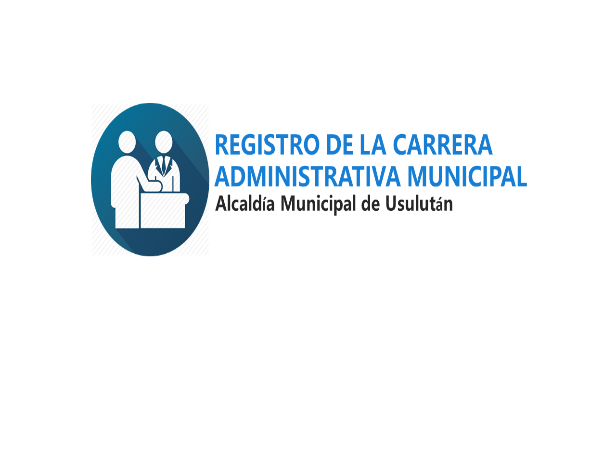 No presentó informe de seguimiento de metas correspondiente al segundo trimestre.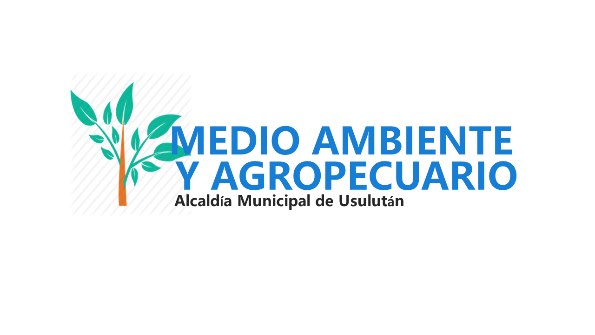 Capacitaciones sobre el tratamiento adecuado de los desechos sólidos. Ejecución: 18/06/19 en Palo Galán.Inspecciones a drenajes de aguas residuales. Ejecución: 04/05/19 en 7° calle oriente, 13/05 en 4° calle oriente, 20/05/19 en el sector de los pilotos, 06/06/19 en 12 av. Sur y 12/06/19 en 8° avenida norte.Inspecciones a predios baldíos para clausurar basureros. Ejecución: 07/05/19, 20/06/19 en Barrio La Merced y 4° avenida norte de Barrio La Parroquia.Monitoreo de control de semovientes en la zona de FENADESAL y Calle a los Naranjos.Charlas sobre el cambio climático en Centro Escolar Concepción Alemán Córdova y Complejo educativo Basilio Blandón.Giras de campos para la evaluación de la situación ambiental.Campañas de arborización los días 4 y 5 de junio en Colonia Los Naranjos.Inspecciones de tala y poda en el casco urbano diariamente.Inspecciones a manipuladores de alimentos.Inspecciones al rastro municipal y mercados.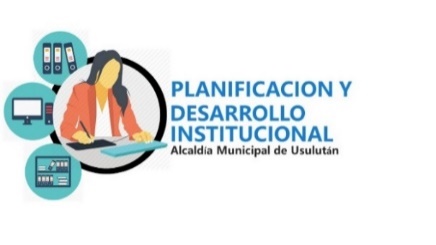 Formulación y aprobación del Plan Operativo Anual 2019 de la municipalidad.Formulación de informes de seguimiento de metas del POA 2019.Actualización de los manuales de carrera administrativa: MOF, Evaluación de desempeño y descriptor de cargos y categorías. (pendientes de presentación al Concejo Municipal para su aprobación)Formulación de lineamientos generales a las unidades para la formulación de sus planes operativos para el año 2020.Coordinación de los proyectos de USAID: Gobernabilidad municipal, Simplificación de trámites y Pro integridad pública.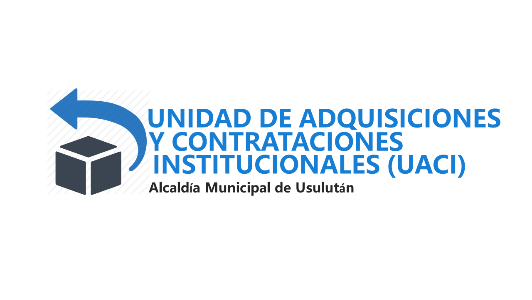 Formulación del Plan Anual de Adquisiciones y Contrataciones 2019 (fecha de aprobación 18/06/19)Ejecución de los procesos de compras por libre gestión enmarcados en la Ley LACAP (175 procesos aproximadamente hasta el segundo trimestre).Dar seguimiento a todos los documentos generados, en cuanto a ejecución de los diferentes procesos, verificando previamente la disponibilidad presupuestaria.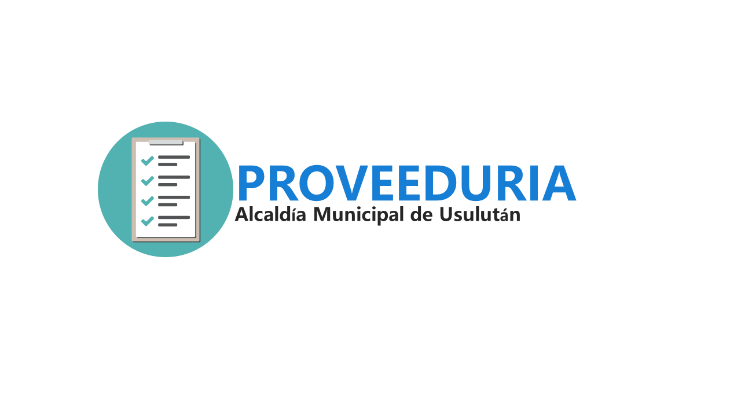 Al segundo trimestre se han gestionado dos procesos de compra (de los 4 programados) de suministros de materiales de limpieza, papelería, materiales de oficina y materiales informáticos.Formulación a la fecha de 6 informes de existencia de materiales.Actualización periódica del inventario de bienes muebles de la municipalidad.Descargo periódico de bienes inservibles (para actualizar inventario)Labores de limpieza diarias en las instalaciones del palacio municipal y baños. 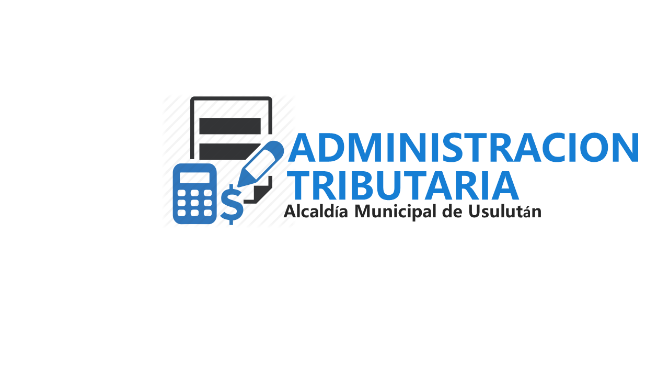 Actualización en un 15% de los registros tributarios de los contribuyentes.Eliminación de cuentas que no existen en la actualidad (avance del 20%)Limitaciones:Falta de personalDescontento de los ciudadanos por el servicio lo que origina el no pago.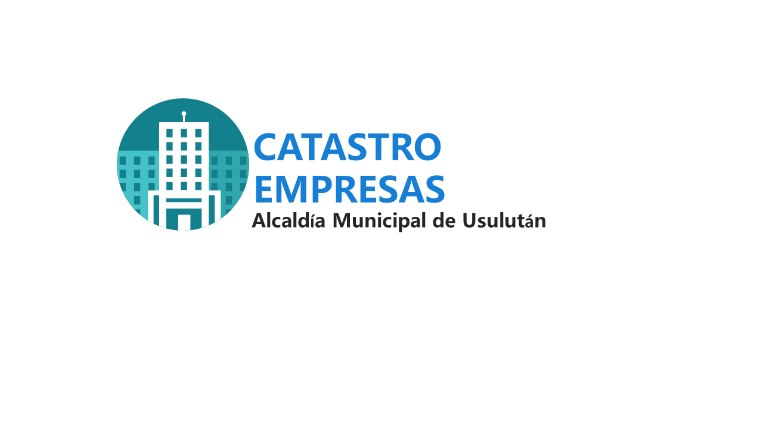 No presentó informe de seguimiento de metas correspondiente al segundo trimestre.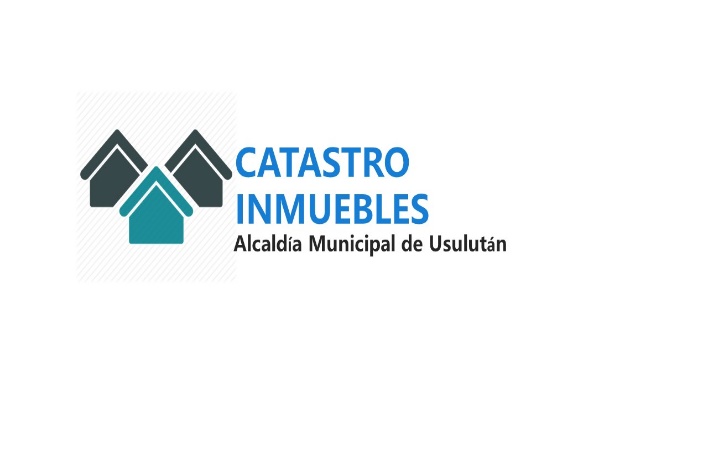 No presentó informe de seguimiento de metas correspondiente al segundo trimestre.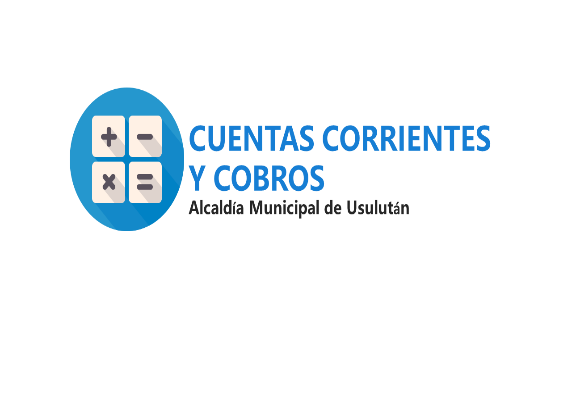 Generación de 56,000 cobros al 30 de junio de 2019.Elaboración de 59,444 formulas 1-LsamDistribución de 56,000 avisos de cobroAtención a un aproximado de 7,000 contribuyentes hasta el segundo trimestre del año.Formulación de 6 reportes (1 mensual) de dinero percibido, mora recuperada y mora a recuperar.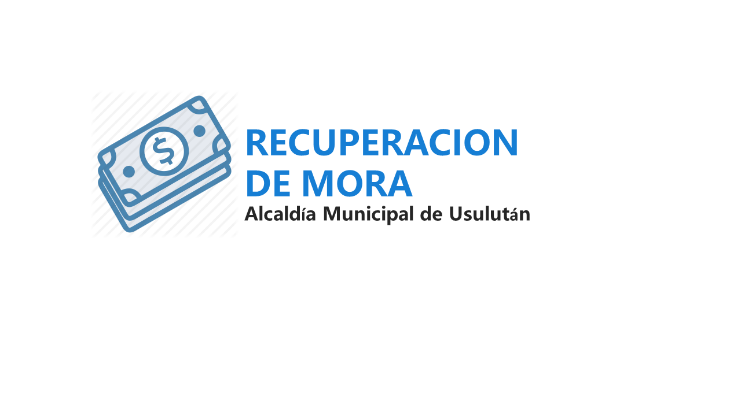 No presentó informe de seguimiento de metas correspondiente al segundo trimestre.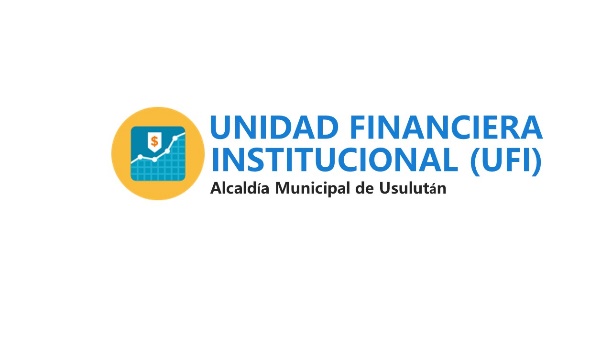 Revisión y firma de los estados financieros Seguimiento del trabajo realizado por las unidades financieras y reuniones semanales.Verificar los procesos de registros y controles de las distintas operaciones.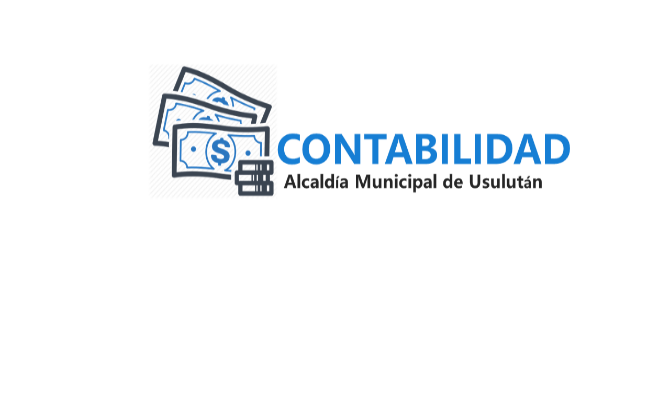 Registro en el sistema informático SAFIM de partidas contables institucionales, incluyendo los proyectos y así poder generar Estados Financieros mensuales, para ser remitidos a la DGCG del MH (6 hasta la fecha), presentar informes financieros al concejo (6 hasta la fecha)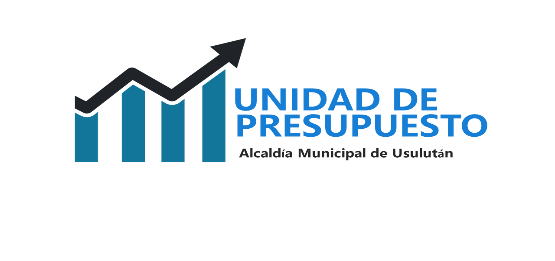 Coordinar el Presupuesto en sus diferentes fases: Formulación, ejecución, seguimiento y liquidación.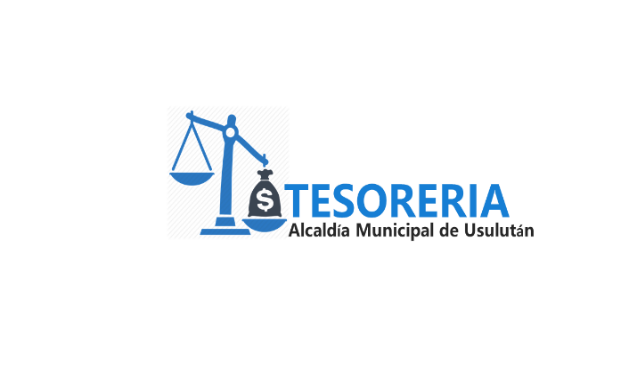 Registro oportuno de las operaciones en el sistema SAFIM Emitir informes de administración y Control de las especies municipalesPagos de vacaciones a empleados bajo esa modalidad.Pagos de sueldos al personal de la municipalidadPagos de aportaciones patronales Elaboración de informes trimestrales del FODES (2 A la fecha)Declaraciones mensuales de pago a cuenta.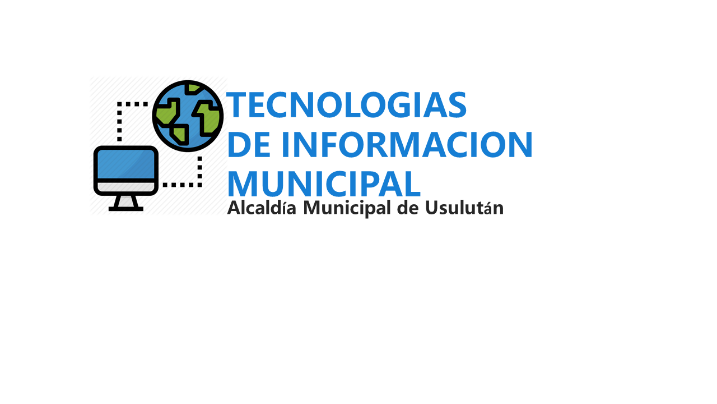 No presentó informe de seguimiento de metas correspondiente al segundo trimestre.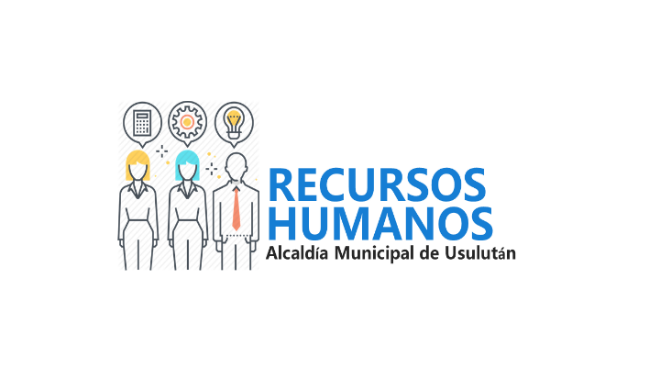 Actualización de los expedientes de los empleados municipales.Elaboración de planillas de sueldos de empleados.Elaboración de planillas de vacación a empleados.Elaboración de planillas de incapacidad.Elaboración de planillas de aportes patronales.Coordinar la evaluación de desempeño anual, ejecución: enero 2019.Actualización de los manuales administrativos en conjunto con el equipo técnico nombrado por la municipalidad.Elaboración del plan de capacitaciones anual.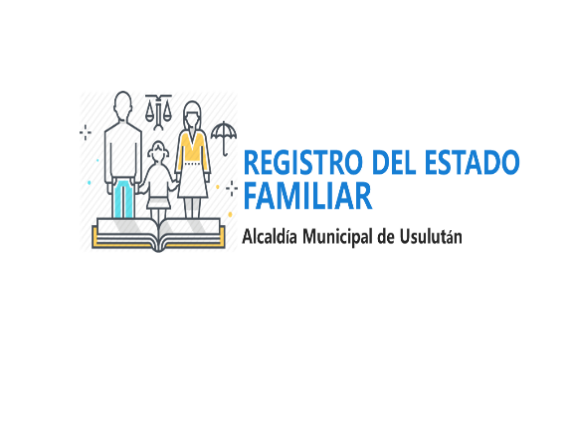 Apertura de los libros de certificación Inscripciones y asentamientos de los nacimientos y adopciones (676 inscripciones de nacimientos al segundo trimestre)Marginación de 1,124 partidas con diferentes actos jurídicos hasta el 30 de junio.Emisión de 300 carnet de minoridad a menores de 18 años.Inscripción de 303 matrimonios y 97 divorcios al cierre del segundo trimestre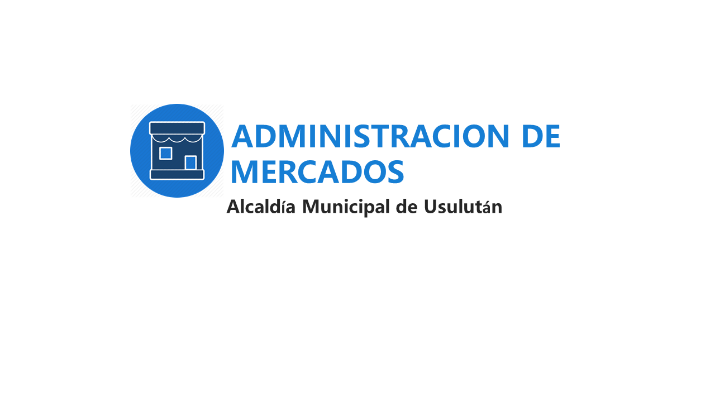 Elaboración de resúmenes mensuales de lo recaudadoMantener actualizado el libro general de control de especies municipalesRealización de jornadas de limpieza y fumigación de mercados.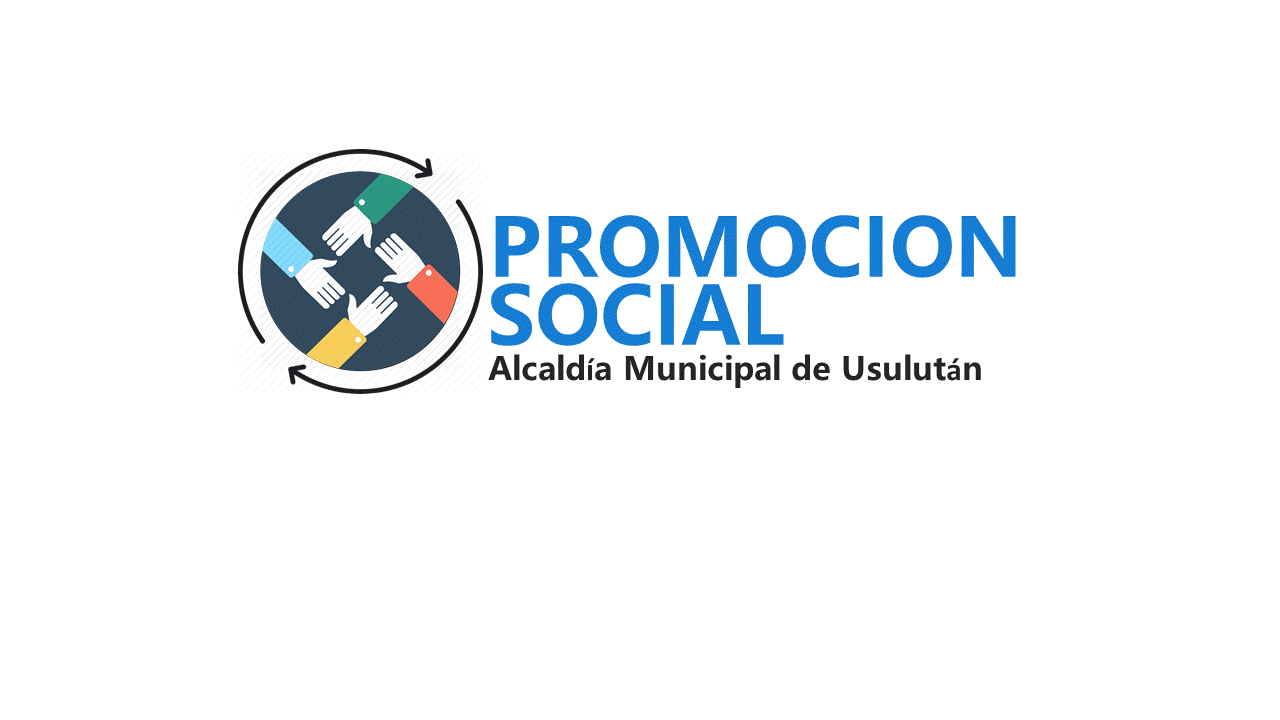 Organización de ADESCOS y Juntas Administradoras de AguaActualización de censo de población en las comunidades.Reestructuración de 45 ADESCOS al mes de junio 2019.Constitución de 5 nuevas ADESCOS.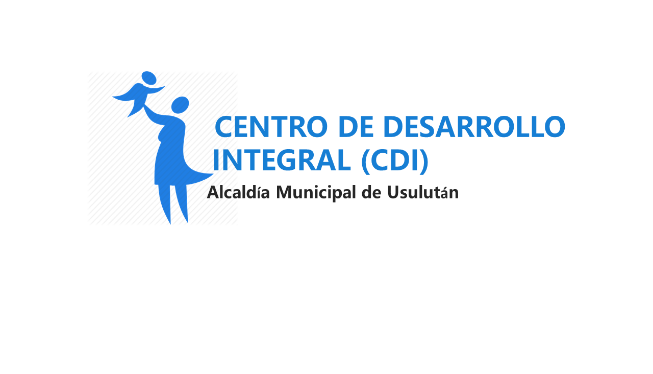 No presentó informe de seguimiento de metas correspondiente al segundo trimestre.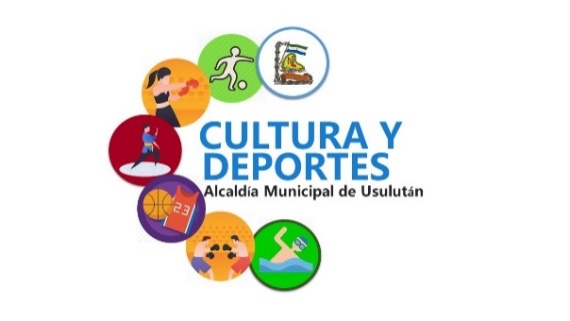 Inscribir y carnetizar al 100% de los niños y jóvenes que participan en la escuela de futbol.Desarrollo de juegos deportivos en el marco de los torneos apertura y clausura de las escuelas de futbol.Desarrollo de prácticas de futbol base.Clases para formación de guardametas.Clases de natación Torneos en las disciplinas de futbol sala, básquetbol, lima lama y kick boxing.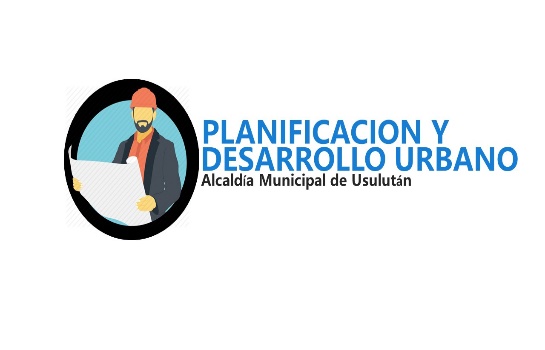 No presentó informe de seguimiento de metas correspondiente al segundo trimestre.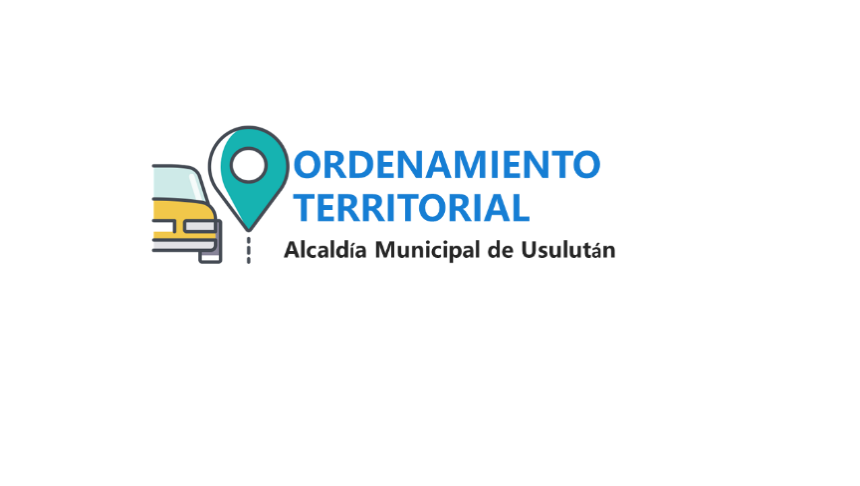 Actualización de censo de vendedores en la vía publica.Remarcaciones de límites en la vía publica Levantamiento de datos de campo para restauración de aceras.Limitaciones:Falta de autorización para ejecutar el plan de ordenamiento.No existe una carpeta técnica formulada para la restauración de aceras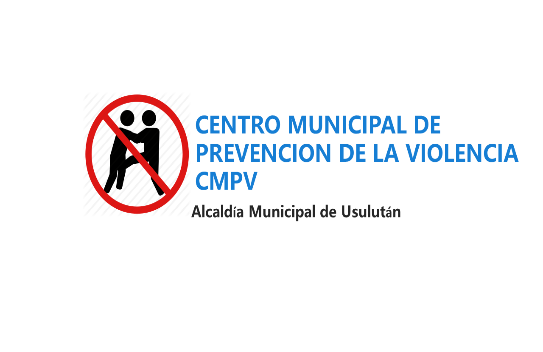 Realización de cursos de Microsoft Office WordRealización de cursos de Microsoft Office ExcelRealización de cursos de Microsoft Office Power PointCursos de ofimática básicaCursos de cocina internacional Cursos de reparación de celulares Reuniones mensuales con los miembros de los CDA y el CMPV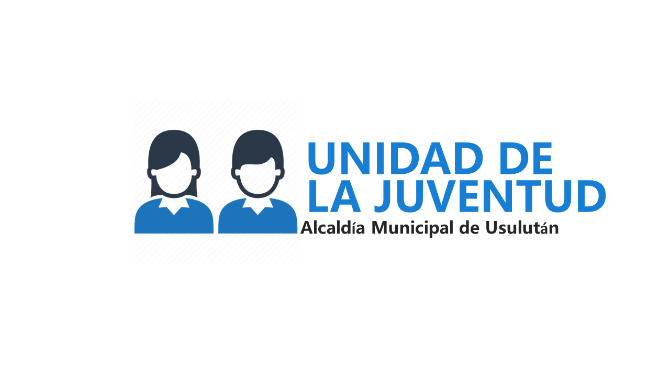 Talleres de capacitación a jóvenes en los centros escolares.Capacitar  padres de familia sobre prevención de la violencia ( en coordinación con la mesa 5 y 6 del CMPV)Talleres vocacionales de artesanías en llantas en el Centro Escolar El Naranjo. 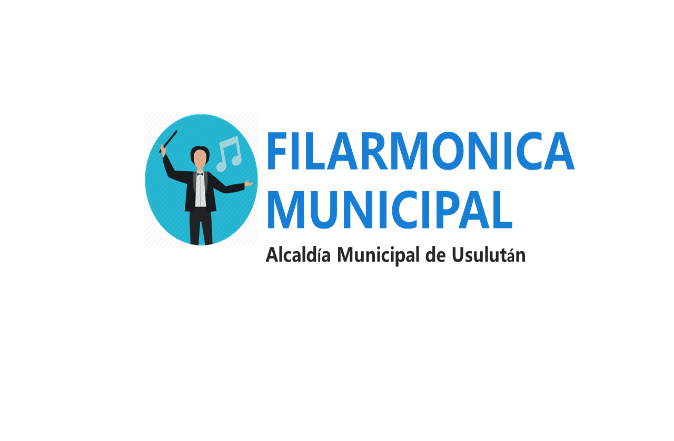 Actividades  en ejecución: Reuniones mensuales para coordinación de trabajoJornadas de inscripción y audiciones Evaluaciones musicales cada fin de mesParticipaciones en eventos por invitación, fechas: 13/04/19, 11/05/19, 18/05/19,22/05/19,26/05/19, 31/05/19, 05/06/19 y 06/06/19Verificación física mensual del inventarioMetas pendientes de ejecución por disponibilidad financiera:Brindar mantenimiento preventivo a los instrumentos de la filarmónica.Desarrollar talleres para los niños y jóvenes beneficiarios en los temas de habilidades para la vida, valores y autoestima.Realización de 2 conciertos estelares.Desarrollar 12 muestras musicales para promover la inscripción.Realizar intercambios con otras casas filarmónicas.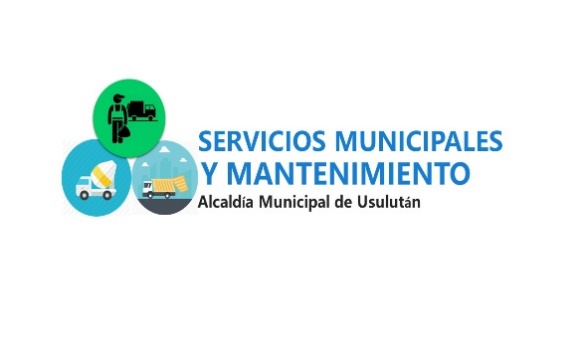 No presentó informe de seguimiento de metas correspondiente al segundo trimestre.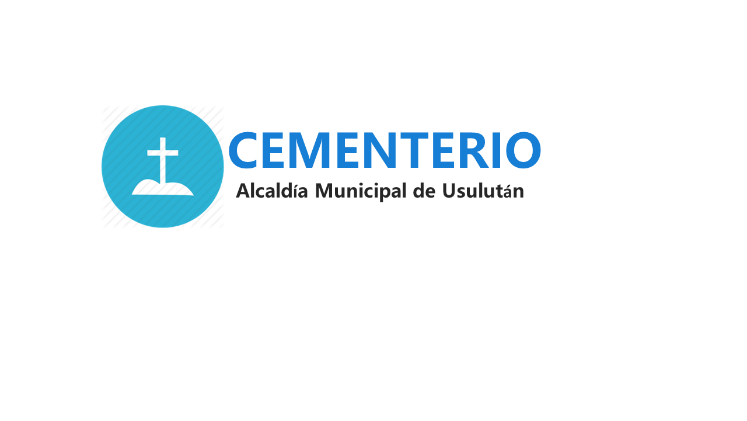 Limpieza y aseo en los Cementerios norte y Sur de la ciudad en el mes de Abril/2019.Resolución del 100% de los tramites solicitados por los usuarios (derecho de enterramiento, traslado a otro municipio, traspaso de título cunado fallece el titular, registro de nuevo beneficiario, etc.)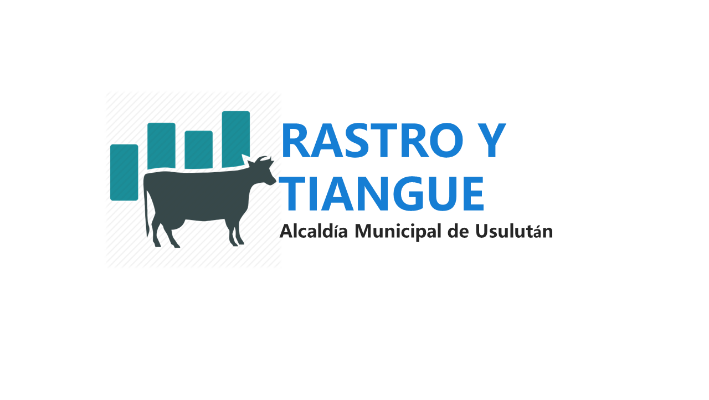 Sacrificio diario de ejemplares de ganado bovino y porcinoLegalización de los ejemplares de ganado que ingresan diariamenteMantenimiento de la limpieza e higiene de las instalaciones.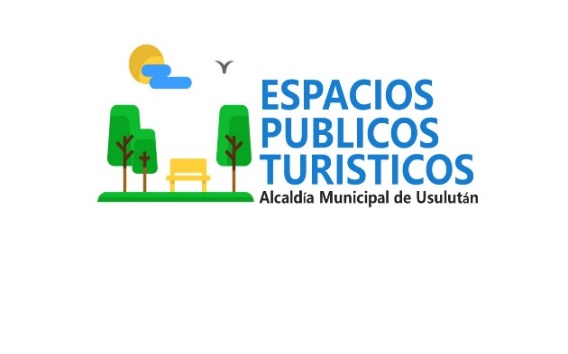 No presentó informe de seguimiento de metas correspondiente al segundo trimestre.ESTADOIMPACTO (PONDERACION)SIMBOLOGIACUMPLIMIENTO NORMAL80%-100%EN POSIBLE RIESGO DE ATRASO70%-79%ATRASADO69% o menos La unidad que presentó su informe de seguimiento en el primer trimestre pero en el segundo no lo remitió tiene  también una ponderación de ATRASADOMENOS DEL 20%Las unidades que no han presentado durante el año ninguno de los dos informes de seguimiento tiene una ponderación: NULA 0%MATRIZ DE SEGUIMIENTO DEL CUMPLIMIENTO DE LAS METAS DEFINIDAS EN EL POA 2019PRIMER TRIMESTREMATRIZ DE SEGUIMIENTO DEL CUMPLIMIENTO DE LAS METAS DEFINIDAS EN EL POA 2019PRIMER TRIMESTREMATRIZ DE SEGUIMIENTO DEL CUMPLIMIENTO DE LAS METAS DEFINIDAS EN EL POA 2019PRIMER TRIMESTREMATRIZ DE SEGUIMIENTO DEL CUMPLIMIENTO DE LAS METAS DEFINIDAS EN EL POA 2019PRIMER TRIMESTREMATRIZ DE SEGUIMIENTO DEL CUMPLIMIENTO DE LAS METAS DEFINIDAS EN EL POA 2019PRIMER TRIMESTREMATRIZ DE SEGUIMIENTO DEL CUMPLIMIENTO DE LAS METAS DEFINIDAS EN EL POA 2019PRIMER TRIMESTREMATRIZ DE SEGUIMIENTO DEL CUMPLIMIENTO DE LAS METAS DEFINIDAS EN EL POA 2019PRIMER TRIMESTREMATRIZ DE SEGUIMIENTO DEL CUMPLIMIENTO DE LAS METAS DEFINIDAS EN EL POA 2019PRIMER TRIMESTREMATRIZ DE SEGUIMIENTO DEL CUMPLIMIENTO DE LAS METAS DEFINIDAS EN EL POA 2019PRIMER TRIMESTREN°UNIDADN° DE METAS PROGRAMADAS:N° DE METAS EJECUTADAS AL 100%  HASTA LA FECHAN° DE METAS EN EJECUCIÓNMETAS PENDIENTES DE EJECUTAR POR PROGRAMACIONMETAS NO EJECUTAS POR DIFERENTES CAUSAS (FALTA DE DESIPONIBILIDAD FINANCIERA, FALTA DE RECURSOS, ETC.)PONDERACION1POLICIA MUNICIPAL 332SINDICATURA333SECRETARIA MUNICIPAL334 AUDITORIA INTERNA14553 15 UNIDAD JURIDICA88 6 UNIDAD CONTRAVENCIONAL5 5N°UNIDADN° DE METAS PROGRAMADAS:N° DE METAS EJECUTADAS AL 100%  HASTA LA FECHAN° DE METAS EN EJECUCIÓNMETAS PENDIENTES DE EJECUTAR POR PROGRAMACIONMETAS NO EJECUTAS POR DIFERENTES CAUSAS (FALTA DE DESIPONIBILIDAD FINANCIERA, FALTA DE RECURSOS, ETC.)PONDERACION7 GERENCIA GENERAL32 1 8 UNIDAD EMPRESARIAL MUNICIPAL5149 UNIDAD DE LA MUJER 431 10 RELACIONES PUBLICAS12101111 UNIDAD DE GESTION DE RIESGO5512 UNIDAD DE ACCESO A LA INFORMACION PUBLICA43113 SISTEMA DE GESTION DOCUMENTAL  Y ARCHIVO22 14 COMUNICACIONES Y PRENSA5 14 15 CARRERA ADMINISTRATIVA MUNICIPAL321N°UNIDADN° DE METAS PROGRAMADAS:N° DE METAS EJECUTADAS AL 100%  HASTA LA FECHAN° DE METAS EN EJECUCIÓNMETAS PENDIENTES DE EJECUTAR POR PROGRAMACIONMETAS NO EJECUTAS POR DIFERENTES CAUSAS (FALTA DE DESIPONIBILIDAD FINANCIERA, FALTA DE RECURSOS, ETC.)PONDERACION16 MEDIO AMBIENTE Y AGROPECUARIO17213217 PLANIFICACION Y DESARROLLO INSTITUCIONAL612318 UACI4 1319 PROVEEDURIA651 20 ADMINISTRACION TRIBUTARIA44 21CATASTRO EMPRESA7132122 CATASTRO DE INMUEBLE65123 CUENTAS CORRIENTES Y COBROS88 24 RECUPERACION DE MORA 6 6N°UNIDADN° DE METAS PROGRAMADAS:N° DE METAS EJECUTADAS AL 100%  HASTA LA FECHAN° DE METAS EN EJECUCIÓNMETAS PENDIENTES DE EJECUTAR POR PROGRAMACIONMETAS NO EJECUTAS POR DIFERENTES CAUSAS (FALTA DE DESIPONIBILIDAD FINANCIERA, FALTA DE RECURSOS, ETC.)PONDERACION25UNIDAD FINANCIERA INSTITUCIONAL1312126 CONTABILIDAD8827 PRESUPUESTO43  128 TESORERIA121229 TECNOLOGIAS DE INFORMACION MUNICIPAL22 2230 RECURSOS HUMANOS 101 931 REGISTRO Y ESTADO FAMILIAR614132 ADMINISTRACION DE MERCADOS44 33PROMOCION SOCIAL74  334 C.D.I.  10 DE MAYO22 N°UNIDADN° DE METAS PROGRAMADAS:N° DE METAS EJECUTADAS AL 100%  HASTA LA FECHAN° DE METAS EN EJECUCIÓNMETAS PENDIENTES DE EJECUTAR POR PROGRAMACIONMETAS NO EJECUTAS POR DIFERENTES CAUSAS (FALTA DE DESIPONIBILIDAD FINANCIERA, FALTA DE RECURSOS, ETC.)PONDERACION35CULTURA Y DEPORTE13191236 PLANIFICACION Y DESARROLLO URBANO (PROYECTOS)1313 37 ORDENAMIENTO TERRITORIAL93  638 PREVENCION DE LA VIOLENCIA JUVENIL18104439 UNIDAD DE LA JUVENTUD612340 FILARMONICA MUNICIPAL137641 SERVICIOS MUNICIPALES Y MANTENIMIENTO4 442 CEMENTERIO3343 RASTRO Y TIANGUE4 4N°UNIDADN° DE METAS PROGRAMADAS:N° DE METAS EJECUTADAS AL 100%  HASTA LA FECHAN° DE METAS EN EJECUCIÓNMETAS PENDIENTES DE EJECUTAR POR PROGRAMACIONMETAS NO EJECUTAS POR DIFERENTES CAUSAS (FALTA DE DESIPONIBILIDAD FINANCIERA, FALTA DE RECURSOS, ETC.)PONDERACION44ESPACIOS PUBLICOS TURISTICOS 66TOTAL DE METAS DEFINIDAS 320151843190RESULTADO INSTITUCIONAL AL SEGUNDO TRIMESTRERESULTADO INSTITUCIONAL AL SEGUNDO TRIMESTREMetas ejecutadas al 100% hasta la fecha (reportadas):15Metas en  ejecución (reportadas):184Metas pendientes de ejecutar por programación (reportadas):31Metas no ejecutadas por diferentes causas (incluye las metas de las unidades que no han reportado el seguimiento de su plan):90Jefaturas que no presentaron su seguimiento:13